§1412-I.  Strategic planning report1.  Annual report.  In addition to its existing duties, the Statewide Independent Living Council, established pursuant to 29 United States Code, Sections 796 to 796f (1999) and administered by the Bureau of Rehabilitation Services, shall, beginning January 15, 2017, provide an annual report to the joint standing committee of the Legislature having jurisdiction over health and human services matters and the joint standing committee of the Legislature having jurisdiction over labor and economic development matters on the State's strategic planning efforts related to the ability of persons with disabilities to live independently, including but not limited to:A.  Efforts to increase opportunities for persons with disabilities to live independently within the community;  [PL 2015, c. 452, §2 (NEW).]B.  The effectiveness and coordination of programs and services designed to support independent living efforts;  [PL 2015, c. 452, §2 (NEW).]C.  Efforts to improve vocational rehabilitation outcomes and efficiency in the development of individualized plans of employment with individuals eligible to receive rehabilitation services;  [PL 2015, c. 452, §2 (NEW).]D.  Efforts to improve transition planning for students with disabilities by adding independent living assessments and strategies to prepare for postsecondary education;  [PL 2015, c. 452, §2 (NEW).]E.  Efforts to ensure that new public buildings and public accommodations are accessible by persons with disabilities and to encourage the adoption of building codes that meet the most recent federal Americans with Disabilities Act of 1990 accessibility guidelines;  [PL 2015, c. 452, §2 (NEW).]F.  Efforts to increase awareness of all available housing that is accessible and usable by persons with disabilities; and  [PL 2015, c. 452, §2 (NEW).]G.  Any recommendations for improvement in the delivery of services to persons with disabilities.  [PL 2015, c. 452, §2 (NEW).][PL 2015, c. 452, §2 (NEW).]SECTION HISTORYPL 2015, c. 452, §2 (NEW). The State of Maine claims a copyright in its codified statutes. If you intend to republish this material, we require that you include the following disclaimer in your publication:All copyrights and other rights to statutory text are reserved by the State of Maine. The text included in this publication reflects changes made through the First Regular and First Special Session of the 131st Maine Legislature and is current through November 1. 2023
                    . The text is subject to change without notice. It is a version that has not been officially certified by the Secretary of State. Refer to the Maine Revised Statutes Annotated and supplements for certified text.
                The Office of the Revisor of Statutes also requests that you send us one copy of any statutory publication you may produce. Our goal is not to restrict publishing activity, but to keep track of who is publishing what, to identify any needless duplication and to preserve the State's copyright rights.PLEASE NOTE: The Revisor's Office cannot perform research for or provide legal advice or interpretation of Maine law to the public. If you need legal assistance, please contact a qualified attorney.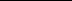 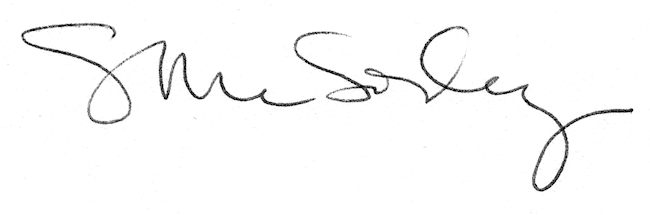 